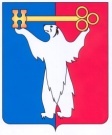 	АДМИНИСТРАЦИЯ ГОРОДА НОРИЛЬСКА КРАСНОЯРСКОГО КРАЯРАСПОРЯЖЕНИЕ25.05.2016	г. Норильск   	         № 2427О внесении изменений в распоряжение Администрации города Норильска от 14.03.2014 № 1266 В связи с приведением в соответствие с Законом Красноярского края от 30.01.2014 № 6-2056 «О наделении органов местного самоуправления городских округов и муниципальных районов края государственными полномочиями по осуществлению уведомительной регистрации коллективных договоров и территориальных соглашений и контроля за их выполнением» в части осуществления  Управлением по персоналу Администрации города Норильска функций по исполнению отдельных государственных полномочий по осуществлению уведомительной регистрации коллективных договоров и территориальных соглашений и контроля за их выполнением,Внести в Положение об Управлении по персоналу Администрации города Норильска, утвержденное распоряжением Администрации города Норильска от 14.03.2014 № 1266 (далее – Положение), следующие изменения:Пункт 2.15 Положения изложить в следующей редакции:«2.15. Исполнение отдельных государственных полномочий по осуществлению уведомительной регистрации коллективных договоров и территориальных соглашений и контроля за их выполнением.».Пункт 3.28.7 Положения изложить в следующей редакции: «3.28.7. Исполнение отдельных государственных полномочий по осуществлению уведомительной регистрации коллективных договоров и территориальных соглашений и контроля за их выполнением:- уведомительная регистрация коллективных договоров, заключенных между работниками и работодателями у индивидуальных предпринимателей или в организациях, осуществляющих деятельность на территории муниципального образования город Норильск, территориальных соглашений, изменений и дополнений к ним в порядке, установленном Правительством Красноярского края;- выявление в представленных на уведомительную регистрацию коллективных договорах и территориальных соглашениях условий, ухудшающих положение работников по сравнению с трудовым законодательством и иными нормативными правовыми актами, содержащими нормы трудового права, и сообщение об этом представителям сторон, подписавшим коллективный договор, территориальное соглашение, а также в Государственную инспекцию труда в Красноярском крае;- установление правомочности представителей сторон коллективных договоров, территориальных соглашений;- оказание методической и консультационной помощи представителям сторон, подписавшим коллективный договор, территориальное соглашение, изменения и дополнения к ним;- экспертиза содержания коллективного договора, территориального соглашения, изменений и дополнений к ним;- оформление и направление представителям сторон регистрационной карточки по факту проведения уведомительной регистрации коллективных договоров, территориальных соглашений, изменений и дополнений к ним;- осуществление контроля за выполнением коллективных договоров, территориальных соглашений в порядке, установленном Правительством края.».2. Разместить настоящее распоряжение на официальном сайте муниципального образования город Норильск.3. Настоящее распоряжение вступает в силу с даты его подписания и распространяет свое действие на правоотношения, возникшие с 27.06.2015.Руководитель Администрации города Норильска                                      Е.Ю. Поздняков